Sandwich Technology School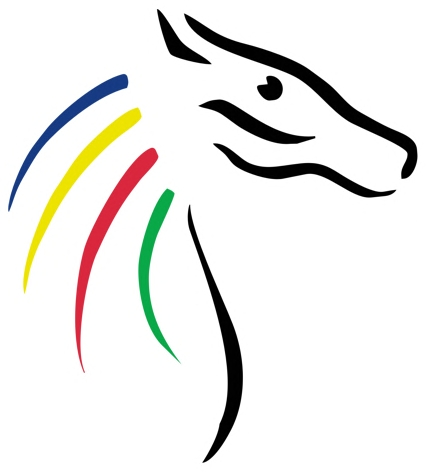 __________________________________________________________________________________________________________________The duties/activities may be varied to meet the changing demands of the school at the reasonable discretion of the Head Teacher and following consultation.  This job description does not form part of the contract of employment.__________________________________________________________________________________________________________________Role TitleTeacherJob PurposeTo facilitate and encourage learning which enables students to achieve high standards; to share and support the corporate responsibility for the well-being, education and discipline of all studentsDimensionsStudents All students in your assigned tutor group and teaching groups.StaffManagement of support staff assigned to your teaching groupsPrincipal AccountabilitiesTeaching and AssessmentPlan high quality lessons to meet students’ individual learning needs.Using  the school’s teaching and learning policy use a range of appropriate strategies for teaching including the application of new technologies to engage learnersSet high expectations of student achievement and behaviourCarry out necessary assessmentsMonitor progress against agreed targets in order to give clear and constructive feedback to students about their learning Provide information/comments for records and reportsMaintain discipline in accordance with school policies and demonstrate good practice in the classes taught with regard to attendance, punctuality, uniform, and equipmentSet and mark own learning, ensuring it is available on the VLEWork closely with learning team colleagues to ensure continuity and progression for studentsContribute to the corporate tasks of development planning, the writing of schemes of learning,  record keeping, monitoring, evaluation of lessons, moderation of student work and maintenance of materialsStudent ProgressDemonstrate that, as a result of your teaching, your students achieve well relative to their prior attainment (and, for classroom teachers eligible for Threshold:  “making as good or better progress then similar students nationally.  This should  be shown in any relevant material tests or examinations”)As a form tutor nurture the students in your care providing quality support, advice and guidance and fostering positive relationships with parents.Wider Professional EffectivenessTake responsibility for your own professional development and show how you use the outcomes to improve your students’ learning and your teaching. Demonstrate high levels of emotional intelligenceMake an active contribution to the policies and aspirations of the school in order to enhance its effectiveness in securing high quality education for all studentsEnsure school safeguarding protocols are adhered to.CompetenciesChallenge & Support: Level 2 - Says to students ‘You can do it’.  Builds self-esteem in students by, for example, setting tasks which will allow them to succeed, giving rewards which are valued, and praising them when they have done well.Inspiring Trust and Confidence: Level 2 - Acts reliably, delivers promises consistently, actively contributes, gives personal view, objective review. Teamworking: Level 2 - Keeps colleagues informed and shares good ideas. Communicates effectively with parents about their children’s progress.Drive for Improvement: Level 2 - Sets own standards and measures lessons against these in order to improve learning outcomes.  Reflects on what should be done better next time.Analytical Thinking: Level 2 – Shows that he or she can analyse the reasons for actions and behaviour. Analyses the reason for something.  Demonstrates an ability to think through an implication.  Prioritises. Makes clear, logical lesson plans, and structures coherent programmes of learning.Performance MeasuresThere will be an annual review of performance which will include an assessment of progress towards achievement of objectives and an overall assessment of performance.  The review will be in the context of the teacher’s position in the profession (e.g., Main Scale/UPS/AST/ETS/ Leadership) and based on evidence collected by the teacher and reviewer throughout the year including teaching observation.Knowledge and SkillsClassroom teachers on the Main Pay Scale should demonstrate knowledge and understanding of:Principles and practice of effective teaching and learningPreparation of schemes of learning and lessonsTheir subject/curriculum area(s)The application of ICT to learning and teaching in their subject/curriculum area(s)The importance of Continuing Professional Development to enhance effectiveness of learning and teaching and for career developmentSafeguarding protocols and proceduresAnd work closely with the Lead Teacher and DLT